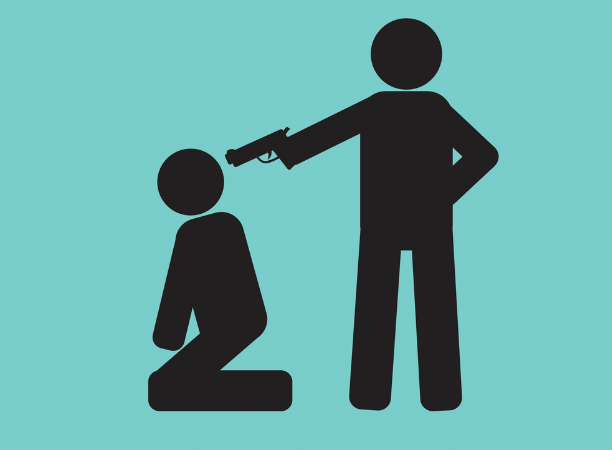                           Захват в заложникиЕсли вы оказались в заложниках, рекомендуем придерживаться следующих правил поведения: Неожиданное движение или шум могут повлечь жестокий отпор со стороны террористов. Не допускайте действий, которые могут спровоцировать террористов к применению оружия и привести к человеческим жертвам;Будьте готовы к применению террористами повязок на глаза, кляпов, наручников или веревок;Переносите лишения, оскорбления и унижения, не смотрите преступникам в глаза (для нервного человека это сигнал к агрессии), не ведите себя вызывающе;Не пытайтесь оказывать сопротивление, не проявляйте ненужного героизма, пытаясь разоружить бандита или прорваться к выходу или окну; если вас заставляют выйти из помещения, говоря, что вы взяты в заложники, не сопротивляйтесь;Если с вами находятся дети, найдите для них безопасное место, постарайтесь закрыть их от случайных пуль, по возможности находитесь рядом с ними;Будьте внимательны, постарайтесь запомнить приметы преступников, отличительные черты их лиц, одежду, имена, клички, возможные шрамы и татуировки, особенности речи и манеры поведения, тематику разговоров и т.п. Во время проведения спецслужбами операции по вашему освобождению неукоснительно соблюдайте следующие требования: Лежите на полу лицом вниз, голову закройте руками и не двигайтесь;Ни в коем случае не бегите навстречу сотрудникам спецслужб или от них, так как они могут принять вас за преступника;Если есть возможность, держитесь подальше от проемов дверей и окон.